АДМИНИСТРАЦИЯ НОВОДУГИНСКОГО СЕЛЬСКОГО ПОСЕЛЕНИЯНОВОДУГИНСКОГО РАЙОНА СМОЛЕНСКОЙ ОБЛАСТИП О С Т А Н О В Л Е Н И Еот  22.01.2024 №6О внесении изменений в постановление от 09.10.2023 №57  «О признании утратившим силупостановления Администрации Новодугинского сельского поселения Новодугинского района Смоленской области»         В соответствии с Федеральным законом от 06.10.2003 №131-ФЗ «Об общих принципах организации местного самоуправления в Российской Федерации», Уставом Новодугинского сельского поселения Новодугинского района Смоленской области, в целях приведения в соответствии с действующим законодательствомАдминистрация Новодугинского сельского поселения Новодугинского района Смоленской области  п о с т а н о в л я е т:1.Пункт 2 постановления изложить в следующей редакции:	   «2. Опубликовать настоящее постановление в соответствии с Уставом Новодугинского сельского поселения Новодугинского района Смоленской области и разместить в информационно-телекоммуникационной сети «Интернет» на официальном сайте Администрации муниципального образования «Новодугинский район» Смоленской области в разделе «Новодугинское сельское поселение».».2.Опубликовать настоящее постановление в соответствии с Уставом Новодугинского сельского поселения Новодугинского района Смоленской области и разместить в информационно-телекоммуникационной сети «Интернет» на официальном сайте Администрации муниципального образования «Новодугинский район» Смоленской области в разделе «Новодугинское сельское поселение». 3. Контроль за исполнением настоящего постановления оставляю за собой.Глава муниципального образования Новодугинское сельское поселениеНоводугинского районаСмоленской области                                                                                А.С.Анискин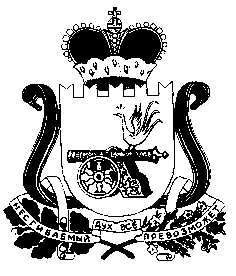 